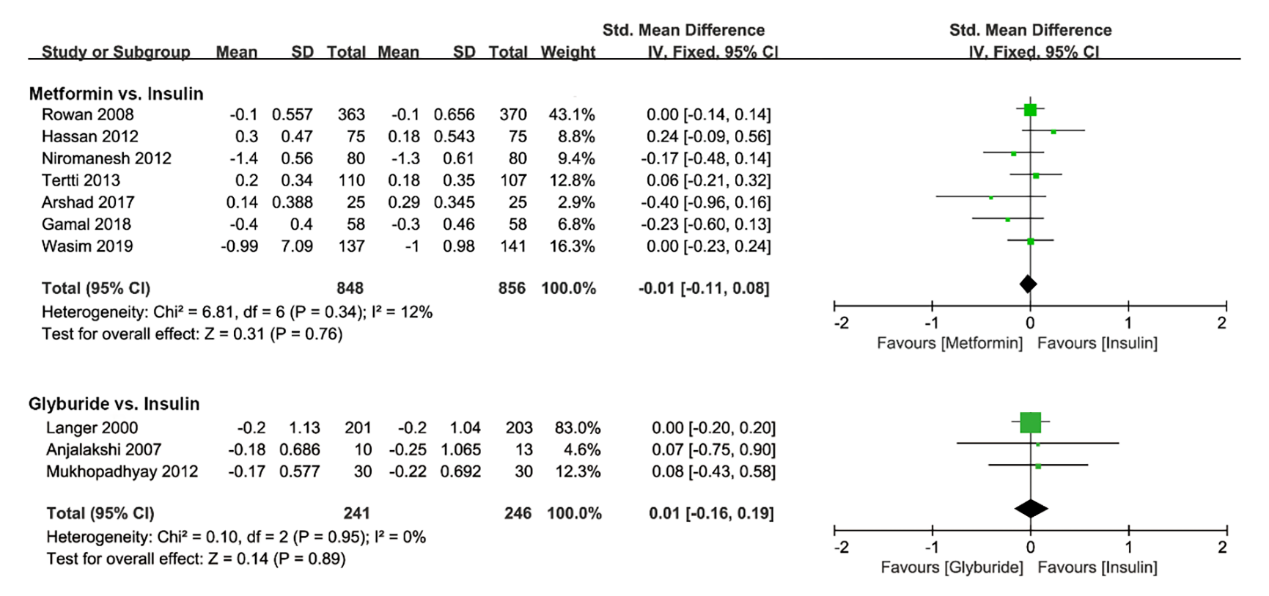 Supplementary figure 8. Pairwise meta-analysis of HbA1c.